7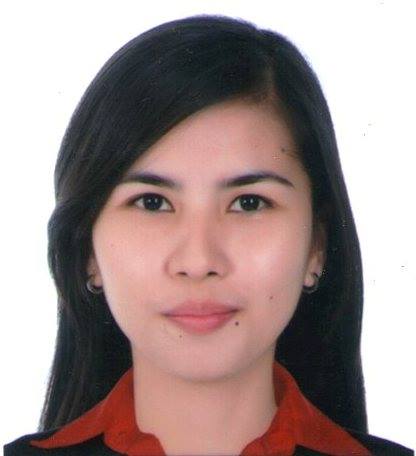 OBJECTIVETo work for a company where I can utilize my skills and knowledge and to develop them     for my personal growth and the company's interest.PROFILEI am a good communicator with proven inter personal skills and am used to working in a team whilst also being capable of using own initiative. I am skilled In dealing with problems in a resourceful manner and negotiating to achieve beneficial agreement. I am always enthusiastic to learn and undertake new challenges.  QUALIFICATIONSConfident and work well in dealing with different nationalities and multi-culture environment.Able to work under pressureWilling to learn and can work with limited supervisionQuality assuranceMulti-Task ManagementTECHNICAL SKILLSOriented in Microsoft Office ApplicationComputer TroubleshootingUnderstanding in Network SecurityON THE JOB TRAINING EXPERIENCESutherland Global Services BGC (GTI Department),  PhilippinesDuration: 500 hoursNovember 2015 to February 2016Avaya IP Phone ConfigurationRemote Desktop using VM wareReimaging Computer through NetworkInstall/Update Software ApplicationRejoin of Desktop using NetworkPROFESSIONAL EXPERIENCESRECEPTIONIST/CASHIERLUXENT HOTELApril 2016 to October 2016Welcomes guest by greeting them, in person or on the telephone; answering or referring inquiries.Directs guest by maintaining employee and department directories; giving instructions.Maintains security by following procedures; monitoring logbookMaintained a neat, tidy and pleasant appearance of the reception area.Handled general requests for information and data.Interacted well with the public.Answering the phonesGiving information regarding on the room to the customersInforming of the guest about the special offersAccountable in cashier counter for getting cash payment in giving to any payables in working hoursEDUCATIONBachelor of Science in Information TechnologyNueva Ecija University of Science and TechnologyGen. Tinio St., Cabanatuan City, Nueva Ecija, Philippines	SY 2012 - 2016PERSONAL DATADate of Birth	:	June 02, 1995Civil Status	:	SingleNationality	:	FilipinoType of Visa	:	Tourist Visa	Availability	:	ImmediateI hereby certify that the above information is true and correct to the best of my knowledge and belief.	